								           С Образец бр. 9 (за 2 циклус)До Филолошки факултет „Блаже Конески“- Скопје	БАРАЊЕза издавање на дупликат индекс	од _________________________________________________, индекс бр. ________, студент на втор циклус студии на студиската програма по _____________________________________________________________________________.	Ве молам да ми издадете дупликат индекс, бидејќи ___________________________ _____________________________________________________________________________.(се наведуваат причините)	Со почит,         									         Студент									________________Контакт тел.број:_________________	е-пошта:__________________________________Прилог: Уплатница-и и индекс (ако не е изгубен). 	  За загубен индекс се приложува потврда од Службен весник на РСМ и нов индекс.Потврдува (одговорен вработен во Одделението за студентски прашања)	_________________Напомена: Барањето треба да биде таксирано со 50,00 ден. и заверено во студентската архива. 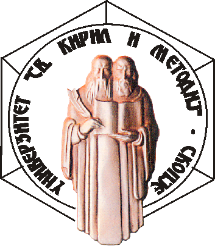 УНИВЕРЗИТЕТ „СВ.КИРИЛ И МЕТОДИЈ“ФИЛОЛОШКИ ФАКУЛТЕТ „БЛАЖЕ КОНЕСКИ“ СКОПЈЕБул. Гоце Делчев 9а, 1000 Скопје, Република Северна МакедонијаДеканат: +389 2 3240 401Број: ________/____  Број: ________/____  Број: ________/____  Датум: ___.___.20___ година С К О П Ј ЕДатум: ___.___.20___ година С К О П Ј ЕДатум: ___.___.20___ година С К О П Ј Е